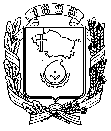 АДМИНИСТРАЦИЯ ГОРОДА НЕВИННОМЫССКАСТАВРОПОЛЬСКОГО КРАЯПОСТАНОВЛЕНИЕ01.11.2023                                    г. Невинномысск                                   № 1536О внесении изменений в Положение о порядке представления сведений о доходах, расходах, об имуществе и обязательствах имущественного характера отдельными категориями лиц, претендующих на замещение должностей в администрации города Невинномысска и органах администрации города Невинномысска с правами юридического лица, осуществление полномочий по которым влечет за собой обязанность представлять указанные сведения, и лиц, замещающих эти должности, утвержденное постановлением администрации города Невинномысска от 27 марта 2017 г. №767В целях реализации федеральных законов от 02 марта 2007 г. № 25-ФЗ  «О муниципальной службе в Российской Федерации» и от 25 декабря 2008 г. № 273-ФЗ «О противодействии коррупции», Указа Президента Российской Федерации от 18 мая 2009 г. № 559 «О представлении гражданами, претендующими на замещение должностей федеральной государственной службы, и федеральными государственными служащими сведений о доходах, об имуществе и обязательствах имущественного характера», постановления Губернатора Ставропольского края от 07 августа 2007 г. № 520 «О порядке представления сведений о доходах, расходах, об имуществе и обязательствах имущественного характера отдельными категориями лиц, претендующих на замещение должностей и замещающих должности, осуществление полномочий по которым влечет за собой обязанность представлять указанные сведения»  постановляю:Внести в Положение о порядке представления сведений о доходах, расходах, об имуществе и обязательствах имущественного характера отдельными категориями лиц, претендующих на замещение должностей в администрации города Невинномысска и органах администрации города Невинномысска с правами юридического лица, осуществление полномочий по которым влечет за собой обязанность представлять указанные сведения, и лиц, замещающих эти должности, утвержденное постановлением администрации города Невинномысска от 27 марта 2017 г. № 767 следующие изменения:В пункте 4 слова «отдел кадров и наград администрации города» заменить словами «управление документационного и кадрового обеспечения администрации города»;В пункте 9 слова «отдел кадров и наград администрации города» заменить словами «управление документационного и кадрового обеспечения администрации города»;В пункте 12 слова «отдел кадров и наград администрации города» заменить словами «управление документационного и кадрового обеспечения администрации города»;В пункте 14 слова «отделом кадров и наград администрации города» заменить словами «управлением документационного и кадрового обеспечения администрации города»;В пункте 15:В абзаце первом слова «либо представление заведомо недостоверных или неполных сведений» заменить словами «, представление заведомо неполных сведений, за исключением случаев, установленных федеральными законами, либо представление заведомо недостоверных сведений»;В абзаце втором слова «представление заведомо недостоверных или неполных сведений» заменить словами «представление заведомо неполных сведений, за исключением случаев, установленных федеральными законами, либо заведомо недостоверных сведений». 2. Опубликовать настоящее постановление в газете «Невинномысский рабочий», а также разместить в сетевом издании «Редакция газеты «Невинномысский рабочий» и на официальном сайте администрации города Невинномысска в информационно-телекоммуникационной сети «Интернет».Глава города НевинномысскаСтавропольского края							     М.А. Миненков